Dictées flashs - Liste 25					Dictée bilanDictées flashs - Liste 25					Dictée bilanDictées flashs - Liste 25					Dictée bilanDictées flashs - Liste 25					Dictée bilan1 - Orthographe : dans la liste, avec un crayon gris, souligne les mots qui te paraissent difficiles à écrire.2 - Grammaire : place les mots à apprendre dans le tableau des natures (tu peux utiliser ton dictionnaire). Les mots qui peuvent avoir plusieurs natures sont déjà placés.3 - Vocabulaire : dans ta tête, cherche un verbe de la famille des mots proposés.guide 		 ....................................................................................déception	 ....................................................................................meilleur	 ....................................................................................instable	 ....................................................................................4 - Orthographe : accorde l’adjectif avec les autres mots du GN.meilleur	 ma .................................................... amiemeilleur	 les .................................................... chemisesfabuleux	 une .................................................... histoirefabuleux	 ces .................................................... tableaux5 - Conjugaison : conjugue les verbes aux temps proposés.6 - Mots à placer : complète la grille avec quelques mots de la liste.1 - Orthographe : dans la liste, avec un crayon gris, souligne les mots qui te paraissent difficiles à écrire.2 - Grammaire : place les mots à apprendre dans le tableau des natures (tu peux utiliser ton dictionnaire). Les mots qui peuvent avoir plusieurs natures sont déjà placés.3 - Vocabulaire : dans ta tête, cherche un verbe de la famille des mots proposés.guide 		 guiderdéception	 décevoirmeilleur	 améliorerinstable	 stabiliser4 - Orthographe : accorde l’adjectif avec les autres mots du GN.meilleur	 ma meilleure amiemeilleur	 les meilleures chemisesfabuleux	 une fabuleuse histoirefabuleux	 ces fabuleuxx tableaux5 - Conjugaison : conjugue les verbes aux temps proposés.6 - Mots à placer : complète la grille avec quelques mots de la liste.CM1/CM2Dictées flashsAnnée 2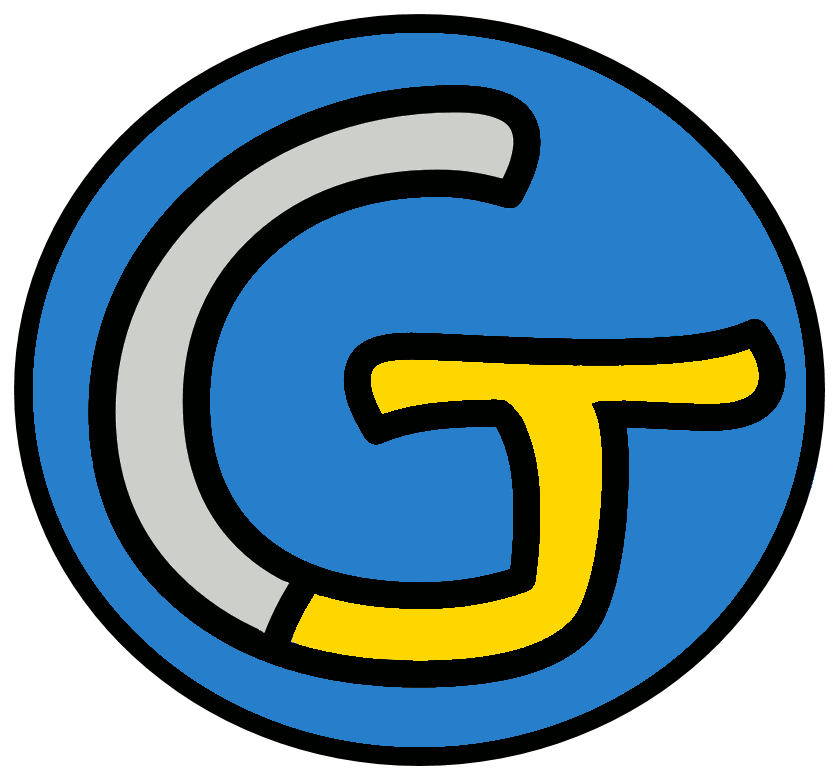 Étude de la langueOrthographeDictées flashsAnnée 2Liste 25Liste 25Liste 25Notions travailléesNotions travailléesAccord dans le GNAccord sujet / verbePassé du conditionnelPassé simple de l’indicatifHomophones grammaticauxMots à apprendreguide - se tourner - meilleur - continuer - fixe - instable - dommage - sommet - fabuleux - panorama - offrir - déceptionDictéesDictéesDictée d’entraînement 1La neige était instable, et continuer jusqu’au sommet aurait été dangereux. Le guide se tourna pour admirer le panorama.Dictée d’entraînement 2Quelle déception : notre meilleure joueuse est blessée. C’est dommage, mais nous devons continuer.Dictée d’entraînement 3Le guide chercha un point d’appui fixe parmi tous les rochers instables. Le fabuleux sommet était maintenant tout proche.Dictée bilanLe guide se tourna vers la cordée : « Si la neige avait été meilleure, nous aurions pu continuer. J’aurais installé une corde fixe et nous serions passés. Mais avec cette neige instable, poursuivre serait dangereux. C’est dommage, car du sommet, vous auriez découvert un fabuleux panorama. J’aurais été heureux de vous l’offrir. »Les trois hommes se regardèrent, sur leur visage se lisait la déception.Éléments de la dictée bilan à corrigerÉléments de la dictée bilan à corrigerÉléments de la dictée bilan à corrigerÉléments de la dictée bilan à corrigerMots à apprendre12guidese tournameilleurecontinuerfixeinstabledommagesommetfabuleuxpanoramaoffrirdéceptionAccord dans le GN4une corde fixecette neige instableun fabuleux panoramaLes trois hommesAccord sujet/verbe11se tournaavait étéaurions puaurais installéserions passéseraitestauriez découvertaurais étése regardèrentse lisaitHomophone6seetMaisC’estseseCompétenceDans le texteRéussiteJe sais écrire les mots de la liste.12Je sais faire les accords dans le groupe nominal.4Je sais faire les accords entre le verbe et le sujet.11Je sais écrire les homophones grammaticaux.6CompétenceDans le texteRéussiteJe sais écrire les mots de la liste.12Je sais faire les accords dans le groupe nominal.4Je sais faire les accords entre le verbe et le sujet.11Je sais écrire les homophones grammaticaux.6CompétenceDans le texteRéussiteJe sais écrire les mots de la liste.12Je sais faire les accords dans le groupe nominal.4Je sais faire les accords entre le verbe et le sujet.11Je sais écrire les homophones grammaticaux.6CompétenceDans le texteRéussiteJe sais écrire les mots de la liste.12Je sais faire les accords dans le groupe nominal.4Je sais faire les accords entre le verbe et le sujet.11Je sais écrire les homophones grammaticaux.6Prénom : .......................................................Prénom : .......................................................Liste 25guide - se tourner - meilleur - continuer - fixe - instable - dommage - sommet - fabuleux - panorama - offrir - déceptionnom un / une...nom un / une...verbe je...adjectif il est...meilleurfixepassé composé(hier...)passé composé(hier...)présent(maintenant...)continueroffrirse tournerj’ai continuétuilnousvousilsUEFBTCorrigéCorrigéListe 25guide - se tourner - meilleur - continuer - fixe - instable - dommage - sommet - fabuleux - panorama - offrir - déceptionnom un / une...nom un / une...verbe je...adjectif il est...guidepanoramase tournermeilleurdommagedéceptioncontinuerfixesommetoffririnstablefabuleuxpassé composé(hier...)passé composé(hier...)présent(maintenant...)continueroffrirse tournerj’ai continuéai offertme  tourne tuas continuéas offertte tournesila continuéa offertse tournenousavons continuéavons offertnous tournonsvousavez continuéavez offertvous tournezilsont continuéont offertse tournentFGUIDEXDOMMAGEFFABULEUXRINSTABLER